Introduction Arion was a famous lyric poet who came from Corinth, but made his fortune in Italy and Sicily. This story about his return to Greece is told by Herodotus in Book 1, chapter 24 of his Histories. Arion could even charm animals with the beauty of his music and song. After winning fame and fortune in Sicily and Italy, he boards a ship to return home to Corinth. He is attacked by the crew, who covet his wealth. He begs to be allowed to play a last tune, puts on a garland and leaps overboard. A passing dolphin is said to have rescued him.Quod mare non novit, quae nescit Ariona tellus?carmine currentes ille tenebat aquas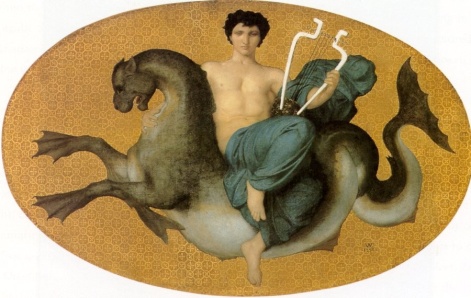 saepe sequens agnam lupus est hac voce retentus;saepe avidum fugiens restitit agna lupum. Nomen Arionum Siculas impleverat urbes;captaque erat lyricis Ausonis ora sonisinde domum repetens puppim conscendit  Arionatque ita quaesitas arte ferebat opes.What sea does not know, what land does not know Arion?By his song he used to hold back the running waters.Often the wolf, while pursuing the lamb is held back by his voice;Often the lamb hesitated while fleeing the greedy wolf.The fame of Arion had filled Sicilian cities and by the music of his lyre , he had charmed the Ausonion land.  Thence winding homewards Arion boarded a ship and thus carried (with him) the acquired riches (won) by his art.Glossary:1. Ariona: Greek accusative of Arion. Nescio –ire – ivi – itum:  not knowMare – is: seaTellus- telluris: land, earth, country2.  Carmen –inis: song, tune, verseIlle – a – ud: he, thatTeneo – ere – ui: holdAqua – ae: water3. saepe: oftenLupus –i: wolfSequens: followingAgna – ae: ewe lamb  (You are probably more used to seeing ‘agnus’ as in ‘agnus Dei’: the lamb of God.  ‘Agna’ just means a female lamb.)Retentus: ppp of retineo – inere, -inui, -entum: to hold back or restrain4.  avidus: greedy, eager, hungryFugiens (fugio): fleeingRestito – are: hesitate, stay behindImplere: fill5. Arionium: adjectivalhere. Siculas... urbes: 'Sicilian cities'.6.  capta (capere): captivate or charmLyricus: of the lyreOra –ae: land, country, coast7. inde: from there, thencedomum: Arion was returning home to Corinth from Italy and Sicily. repetens: 'making for home again'.Puppis –is: shipConscendo – ere, - endi, -ensum: to embark, board a shipAtque: and (then)Ita: thusFero (ferre, tuli, latum): to carry, carry offQuaesitae opes: acquired richesOvid Fasti Book 2 XVIII